Главное управление МЧС России по Республике Башкортостан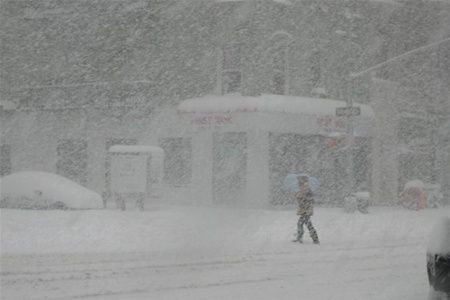  Держите постоянно включенными телевизоры, радиоприемники и репродукторы, чтобы прослушать необходимую информацию Покидайте помещение только в исключительных случаях, предпочтительно не в одиночку Если живете один – предупредите соседей о необходимости покинуть квартиру Сопровождайте детей в школу и из школы Не пользуйтесь личным автомобилем без крайней необходимостиБудьте особенно внимательны при переходе дорогиОстерегайтесь поскользнуться на тротуаре или  ступенькахОпасайтесь обморожений Двигайтесь в автомобиле только по большим дорогам и шоссе Оставшись на дороге, подайте сигнал тревоги, ждите помощи в автомобиле. При этом можно оставить мотор включенным, приоткрыв стекло для обеспечения вентиляции и предотвращения отравления угарным газом При возможности пометьте место нахождения автомобиля заметными  со стороны предметомЕдиный телефон спасения 112 